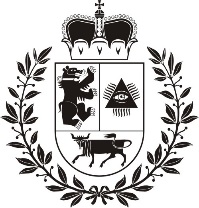 ŠIAULIŲ MIESTO SAVIVALDYBĖS MERASPOTVARKISDĖL ŠIAULIŲ MIESTO SAVIVALDYBĖS NEFORMALIOJO VAIKŲ ŠVIETIMO PROGRAMŲ PATVIRTINIMO2023 m. liepos     d. Nr. M –Šiauliai	Vadovaudamasis Lietuvos Respublikos vietos savivaldos įstatymo 3 straipsnio 3 dalimi, 10 dalies 2 punktu, 6 straipsnio 1 dalies 8 punktu, 27 straipsnio 2 dalies 3 punktu, Lietuvos Respublikos švietimo, mokslo ir sporto ministro 2022 m. sausio 10 d įsakymu Nr. V-46 „Dėl neformaliojo vaikų švietimo programų finansavimo ir administravimo tvarkos aprašo patvirtinimo“, įgyvendindamas Šiaulių miesto savivaldybės mero 2023 m. gegužės 26 d. potvarkį Nr. M-332 „Dėl Šiaulių miesto savivaldybės neformaliojo vaikų švietimo programų atitikties reikalavimams vertinimo tvarkos aprašo patvirtinimo“ ir atsižvelgdamas į Neformaliojo vaikų švietimo programų atitikties reikalavimams vertinimo komisijos 2023 m. liepos 5 d. posėdžio protokolo Nr. VAK - 354 nutarimą,1. T v i r t i n u Neformaliojo vaikų švietimo programas (toliau – programos), kurios atitinka programų atitikties reikalavimus:Šis įsakymas ne vėliau kaip per vieną mėnesį nuo jo įteikimo dienos gali būti skundžiamas paduodant skundą Lietuvos administracinių ginčų komisijos Šiaulių apygardos skyriui adresu: Dvaro g. 81, Šiauliai arba Regionų apygardos administraciniam teismui bet kuriuose šio teismo rūmuose.Savivaldybės meras 			Artūras VisockasEil.nr.Neformaliojo vaikų švietimo programos teikėjasProgramos pavadinimasParaiškos pateikimo dataProgramos kodas NŠPR1.Šiaulių sporto centras „Dubysa“„Algoritminio mąstymo vystymas per šachmatų žaidimą Šiaulių mieste“2023-04-181220018552.Šiaulių sporto centras „Dubysa“„Algoritminio mąstymo vystymas per šaškių žaidimą Šiaulių mieste“2023-04-181220018563.Viešoji įstaiga futbolo akademija „Šiauliai“„Tapk futbolo teisėju”2023-05-121205042114.Viešoji įstaiga futbolo akademija „Šiauliai“„Aš, mano draugas ir futbolo kamuolys“2023-05-261205042155.Šiaulių technologijų mokymo centras„Jaunojo Auto/Moto fano dirbtuvės“        2023-04-191211006816.Šiaulių technologijų mokymo centras„Kepimo paslaptys“2023-04-191211006827.Šiaulių technologijų mokymo centras„Viskas apie kavą“2023-04-191211006838.Šiaulių technologijų mokymo centras„Verslumo labirintai“2023-04-191211006849.Šiaulių technologijų mokymo centras„Kurkime grožį“2023-04-1912110068610.Šiaulių sporto centras „Atžalynas“„Dziudo treniruotės 5–8 klasių mokiniams“2023-04-2112050417311.Šiaulių sporto centras „Atžalynas“„Irklavimo treniruotės 9–12 klasių mokiniams”2023-04-2012050417412.Šiaulių sporto centras „Atžalynas“„Imtynių treniruotės 9–12 klasių mokiniams“2023-04-2112050417513.Šiaulių sporto centras „Atžalynas“„Imtynių treniruotės 5–8 klasių mokiniams“2023-04-2112050417614.Šiaulių jaunųjų turistų centras„Orientavimosi sportas takais“2023-05-0812050420615.Šiaulių jaunųjų gamtininkų centras„Žmogaus ir žirgo ištvermingumo lavinimo programa“2023-05-1912050420216.Šiaulių plaukimo centras „Delfinas“„Plaukimas 1–4 klasių moksleiviams“2023-05-1712050422017.Šiaulių plaukimo centras „Delfinas“„Plaukimas 5–8 klasių moksleiviams“2023-05-2312050422118.Šiaulių plaukimo centras „Delfinas“„Plaukimas 9–12 klasių moksleiviams“2023-05-2312050422219.Viešoji įstaiga Šiaulių bokso akademija„Bokso treniruotės 1–4 klasių vaikams“2023-05-0312050417720.Viešoji įstaiga Šiaulių bokso akademija„Bokso žingsnis po žingsnio 5–8 klasėms“2023-05-0312050417821.Viešoji įstaiga Šiaulių bokso akademija„Bokso žingsnis po žingsnio 9–12 klasėms“2023-05-0312050417922.Viešoji įstaiga „Vaikų uostas“„Futbolo užsiėmimai“2023-05-1512050422323.Viešoji įstaiga „Vaikų uostas“„Futbolo užsiėmimai  vaikams“2023-05-1512050422424.Viešoji įstaiga „Vaikų uostas“„Auganti lyderystė“2023-05-2512200207525.Viešoji įstaiga  „Protinių žaidimų mokykla“„Šaškių žaidimo pagrindai“2023-05-1612050420726.Viešoji įstaiga  „Protinių žaidimų mokykla“„Šaškių žaidimo pagrindai 5-8 kl.“2023-05-2812050421227.Laisvoji mokytoja Arnolda Kapačinskienė„Aš – Lietuvos pilietis“2023-05-1012150055828.Laisvoji mokytoja Vitalija Bilotaitė„Emocijų karuselė“2023-05-1112200205529.Laisvoji mokytoja Rita BagočienėMuzikavimo studija „LA-FA“2023-05-1112010204730.Laisvoji mokytoja Dalia Rimkuvienė„Smalsuoliai STEAM-ukai“2023-05-1612200205931.Laisvoji mokytoja Aušra Grabauskienė„Plaukti gali visi!“2023-05-2312050425432.Laisvasis mokytojas Tomas Bičiušas„Jaunieji tyrinėtojai - STEAM konstravimo būrelis“2023-05-0812060075333.Laisvasis mokytojas Simas Garbenis„9-10 klasių mokinių fizinio raštingumo ugdymas“2023-05-2812050423934.Viešoji įstaiga krepšinio akademija „Pergalė“„Augu su krepšinio kamuoliu“2023-05-2712050373035.Viešoji įstaiga krepšinio akademija „Pergalė“„Augu su krepšinio kamuoliu 5-8 kl.“2023-06-0112050431636.Šiaulių menų mokykla„Muzikuoju“2023-05-3012010204937.Šiaulių lengvosios atletikos ir sveikatingumo centras“Lengvosios atletikos rungčių teisėjų rengimas”2023-06-0112050424338.Laisvasis mokytojas Justinas Jurkaitis„Smagūs linijiniai šokiai pradinukams“2023-06-0112030184739.Laisvasis mokytojas Justinas Jurkaitis„Smagūs linijiniai šokiai pažengusiems gimnazistams2023-06-01120301848